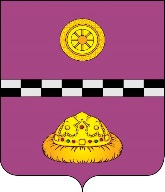 ПОСТАНОВЛЕНИЕот 08 апреля 2022 года                                                                                                        № 118Об утверждении Положенияо порядке и условиях выплаты денежной компенсациипо организации транспортного обеспеченияпроживающих в других населенных пунктахи обучающихся по программе дошкольного образованияв образовательных организацияхмуниципального района «Княжпогостский»В соответствии со статьей 40 Федерального закона от 29 декабря 2012 г. № 273-ФЗ "Об образовании в Российской Федерации", с Федеральным законом от 06 октября 2003 г. № 131-ФЗ "Об общих принципах организации местного самоуправления в Российской Федерации" ПОСТАНОВЛЯЮ:1. Утвердить Положение о порядке и условиях выплаты денежной компенсации по организации транспортного обеспечения детей, проживающих в других населенных пунктах и обучающихся по программе дошкольного образования в образовательных организациях муниципального района «Княжпогостский», согласно приложению, к настоящему постановлению.2. Признать утратившим силу постановление администрации муниципального района «Княжпогостский» от 17 марта 2020 г. № 248 «Об утверждении Положения о порядке и условиях выплаты денежной компенсации по организации транспортного обеспечения проживающих в других населенных пунктах и обучающихся по программе дошкольного образования в образовательных организациях муниципального района «Княжпогостский».3. Настоящее постановление вступает в силу со дня его принятия и распространяется на правоотношения, возникшие с 1 апреля 2022 г.4. Контроль за исполнением данного постановления возложить на первого заместителя руководителя администрации муниципального района «Княжпогостский» М.В. Ховрина.Глава муниципального района «Княжпогостский» -руководитель администрации                                                                                     А.Л. НемчиновПриложениек Постановлениюадминистрации муниципального района "Княжпогостский»"от «08» апреля 2022 г. № 118ПОЛОЖЕНИЕо порядке и условиях выплаты денежной компенсации по организации транспортного обеспечения детей, проживающих в других населенных пунктах и обучающихся по программе дошкольного образования в образовательных организацияхмуниципального района «Княжпогостский»1. Настоящее Положение определяет порядок и условия выплаты денежной компенсации по организации транспортного обеспечения детей, проживающих в других населенных пунктах и обучающихся по программе дошкольного образования в образовательных организациях муниципального района «Княжпогостский» (далее – денежная компенсация).	2. Денежная компенсация устанавливается исходя из установленного единого предельного максимального уровня тарифа на регулярные перевозки пассажиров в пригородном сообщении на территории муниципального района «Княжпогостский», утвержденного приказом комитета Республики Коми по тарифам от 10 марта 2022 г. № 13/1 «Об установлении единых предельных максимальных уровней тарифов на регулярные перевозки пассажиров и багажа автомобильным транспортом на территории муниципального образования муниципального района «Княжпогостский».	3. Повышение денежной компенсации проводится в три этапа и составляет:- с 01 апреля 2022 г. – 1,90 рубль за 1 км пробега;- с 01 июля 2022 г. – 2,60 рубля за 1 км пробега;- с 01 октября 2022 г. – 2,84 рубля за 1 км пробега.	4. Денежная компенсация предоставляется в течение учебного года родителям (законным представителям), обеспечивающим транспортную доступность обучающимся по программе дошкольного образования в образовательные организации муниципального района «Княжпогостский», находящихся в других населенных пунктах.	5. Денежная компенсация предоставляется родителям (законным представителям), проживающим в сельских населённых пунктах в связи с отсутствием соответствующей образовательной организации в их населенном пункте.	6. Денежная компенсация выплачивается не позднее 15 числа месяца, следующего за отчетным, исходя из табеля учета посещаемости детей по форме 0504008.	7. Денежная компенсация выплачивается на основании приказа муниципальной образовательной организации, реализующей программу дошкольного образования, которую посещает воспитанник.	8. Приказ муниципальной образовательной организации, реализующей программу дошкольного образования, которую посещает воспитанник, составляется на основании личного заявления родителя (законного представителя) (приложение к настоящему Положению) и справки с администрации сельского поселения о фактическом проживании на территории данного поселения.	9. Денежная компенсация выплачивается по безналичному расчету за счет средств бюджета муниципального района «Княжпогостский» на указанный в заявлении расчетный счет.